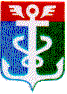 РОССИЙСКАЯ ФЕДЕРАЦИЯПРИМОРСКИЙ КРАЙКОНТРОЛЬНО-СЧЕТНАЯ ПАЛАТА
 НАХОДКИНСКОГО ГОРОДСКОГО ОКРУГА692900. Приморский край, г. Находка, Находкинский пр-т,14тел.(4236) 69-22-91 факс (4236) 74-79-26 E-mail: ksp@ksp-nakhodka.ruЗАКЛЮЧЕНИЕна проект постановления администрации Находкинского городского округа«О внесении изменений в муниципальную программу «Развитие жилищно- коммунального хозяйства и создание комфортной среды обитания населения в НГО» на 2015 – 2017 годы» (утверждена постановлением администрации Находкинского городского округа от 29.08.2014 года №1606)  13   июля 2016 года			                                                    г. НаходкаЗаключение Контрольно-счетной палаты Находкинского городского округа (далее КСП НГО) на проект постановления администрации Находкинского городского округа «О внесении изменений в муниципальную программу «Развитие жилищно - коммунального хозяйства и создание комфортной среды обитания населения в НГО» на 2015 – 2017 годы (далее – проект постановления, проект) подготовлено в соответствии с Бюджетным кодексом Российской Федерации (далее – Бюджетный кодекс, БК РФ), Решением о бюджетном процессе в Находкинском городском округе  от 30.10.2013г. № 265-НПА (далее – Решение о бюджетном процессе), Решением о Контрольно-счетной палате Находкинского городского от 30.10.2013г № 264-НПА.Настоящее Заключение на изменения (проект постановления администрации НГО) в указанную муниципальную программу (подпрограмму), подготовлено председателем КСП НГО Гончарук Т.А. на основании обращения  начальника управления ЖКХ администрации  Находкинского городского округа (Лункин) от 13.07.2016 года № 14-4-06-1135 и  распоряжения председателя Контрольно-счетной палаты НГО от  12.07.2016 года № 46-Р.При подготовке настоящего заключения дополнительно использованы следующие нормативные документы: Федеральный закон от 06.10.2003 № 131-ФЗ "Об общих принципах организации местного самоуправления в Российской Федерации" (далее - Федеральный закон № 131-ФЗ); статьи 35,48 Устава Находкинского городского округа; постановление администрации Находкинского городского округа   от 28.09.2015 года № 1316 «О порядке принятия решений о разработке, формировании и реализации муниципальных программ в НГО» (далее – Порядок принятия решений о разработке, формирования и  реализации муниципальных программ).Целью внесения изменений в   указанную Программу (подпрограмму «Развитие систем коммунальной инфраструктуры НГО на 2016 – 2017 гг.») и  подготовки  проекта постановления является:  1) внесение изменений (в перечень работ по строительству, реконструкции и модернизации объектов коммунальной инфраструктуры НГО) подпрограммы «Развитие систем коммунальной инфраструктуры НГО на 2016 – 2017 гг.» (приложение 1 к подпрограмме). Пояснительная записка №2 и приложение 1 к проекту постановления (по внесению изменений в указанную подпрограмму), содержат сведения о том,  что общий объем средств бюджета НГО  на мероприятия подпрограммы не изменяется и составляет  38 013,00 тыс. рублей. Часть средств бюджета НГО на общую сумму 9 369,75 тыс. рублей, в том числе:6 414,75 тыс. рублей «снимаются» с проектно – изыскательских работ (п.1  приложения1 к подпрограмме) и2 955,00 тыс. рублей «снимаются» с  ремонта объектов теплоснабжения (п.2.1.  приложения1 к подпрограмме -  выполнение подрядных работ) и направляются на приобретение материалов  и оборудования для ремонта объектов теплоснабжения, находящихся в аренде у КГУП «Примтеплоэнерго».  Рассмотрев проект постановления администрации Находкинского городского округа «О внесении изменений в муниципальную программу «Развитие жилищно- коммунального хозяйства и создание комфортной среды обитания населения в НГО» на 2015 – 2017 годы» ( подпрограмма «Развитие систем коммунальной инфраструктуры НГО на 2016 – 2017 годы», Контрольно-счетная палата отмечает:Пояснительная записка и приложение 1 к  проекту постановления (по внесению изменений в подпрограмму «Развитие систем коммунальной инфраструктуры НГО на 2016 – 2017 годы»), содержат сведения о  внесении изменений в приложение 1 к подпрограмме в части «перенаправления»   средств бюджета НГО, предусмотренных строительство, реконструкцию и модернизацию объектов теплоснабжения  в сумме 9  369,75 тыс. рублей, на приобретение материалов и оборудования  для ремонта объектов теплоснабжения, находящихся в аренде у КГУП «Примтеплоэнерго». К проекту постановления прилагаются дополнительные документы:- Приложение 2 – ремонтная программа  филиала КГУП «Примтеплоэнерго»  на 2016 год, согласованная сторонами договора аренды объектов теплоснабжения территории НГО;-  Приложение 3  -  письмо КГУП «Примтеплоэнерго» в адрес глав НГО «О финансировании ремонта объектов, находящихся в аренде у КГУП «Примтеплоэнерго», подтверждающие согласование проведения указанных  мероприятий при подготовке к отопительному сезону 2016 – 2017 гг. Замечания Контрольно – счетной палаты в рамках экспертизы предоставленного проекта постановления администрации  НГО округа «О внесении изменений в муниципальную программу «Развитие жилищно - коммунального хозяйства и создание комфортной среды обитания населения в НГО» на 2015 – 2017 годы» (подпрограмма «Развитие систем коммунальной инфраструктуры НГО на 2016 – 2017 гг.»), внесенного в КСП НГО от 11.07.2016 года №14-4-06-1120, устранены.Председатель Контрольно – счетной палаты Находкинского городского округа                                                 Т.А. Гончарук